О внесении изменений в постановление администрации муниципального образования Юго-Восточное Суворовского района от 22.06.2021 № 56 «Об утверждении муниципальной программы «Переселение граждан из аварийного жилищного фонда муниципального образованияЮго-Восточное Суворовского района»В соответствии с Федеральным законом от 06.10.2003 № 131-ФЗ «Об общих принципах организации местного самоуправления в Российской Федерации», на основании статьи 179 Бюджетного кодекса Российской Федерации, Устава муниципального образования Юго-Восточное Суворовского района администрация муниципального образования Юго-Восточное Суворовского района ПОСТАНОВЛЯЕТ:1. Внести постановление администрации муниципального образования Юго-Восточное Суворовского района от 22.06.2021 № 56 «Об утверждении муниципальной программы «Переселение граждан из аварийного жилищного фонда муниципального образования Юго-Восточное Суворовского района» следующие изменения:- приложение к постановлению изложить в новой редакции (приложение).2. Опубликовать настоящее постановление в средствах массовой информации и разместить на официальном сайте муниципального образования в сети «Интернет» по адресу: (https://yugovostochnoe.tulobl.ru).3. Постановление вступает в силу со дня официального опубликования.Приложениек проекту постановления администрациимуниципального образованияЮго-Восточное Суворовского районаМуниципальная программа «Переселение граждан из аварийного жилищного фонда муниципального образования Юго-Восточное Суворовского района»Паспорт муниципальной программы1. Содержание проблемы и обоснование ее решения программным методомОбъектом рассмотрения Программы является жилищный фонд – совокупность жилых помещений многоквартирных домов, признанных в установленном порядке непригодными к проживанию и (или) жилищного фонда с высоким уровнем износа в процессе их эксплуатации.Одной из наиболее острых социальных проблем в муниципальном образовании Юго-Восточное Суворовского района (далее – муниципальное образование) продолжает оставаться неудовлетворительное состояние жилищного фонда.В целях ускорения решения жилищной проблемы в интересах граждан, эффективного проведения жилищной реформы в современных экономических условиях и повышения её социальной направленности необходимо приведение жилищного фонда путём ремонта и реконструкции в соответствие со стандартами качества, обеспечивающими комфортное проживание. Настоящая Программа подготовлена на основе анализа существующего технического состояния многоквартирных домов, находящихся на территории муниципального образования Юго-Восточное Суворовского района.Муниципальные жилые помещения по своему фактическому техническому состоянию требуют проведения тех или иных видов капитальных ремонтных работ.В настоящий момент на основной показатель развития жилищного строительства – объем ввода в эксплуатацию жилья, негативное влияние оказывают следующие факторы:- низкий платежеспособный спрос, обусловленный низкими доходами населения, на фоне значительной неудовлетворенности большинства граждан жилищными условиями;- отсутствие земельных участков, обеспеченных сетями инженерно-технического обеспечения для реализации проектов жилищного строительства;- отсутствие источников финансирования строительства необходимых объектов транспортной, социальной инфраструктуры в рамках проектов комплексного освоения земельных участков в целях жилищного строительства;- высокие стоимости подключения к сетям инженерно-технического обеспечения, технологического присоединения к электрическим сетям.Состояние жилищного фонда на территории муниципального образования с высоким процентом износа, что в свою очередь приводит к увеличению затрат на его содержание, ухудшает внешний облик населенных пунктов на территории муниципального образования, сдерживает развитие инфраструктуры.Проживающие в аварийных домах граждане, подвергаясь опасности, в основном не в состоянии самостоятельно решать свои жилищные вопросы, а муниципальное образование не имеет финансовой возможности для самостоятельного восстановления воспроизводства жилищного фонда. Решение проблемы переселения граждан из аварийного жилищного фонда в рамках программы будет способствовать снижению социальной напряженности в регионе, улучшению демографической ситуации. Решение вопроса переселения граждан из аварийного жилищного программно-целевым методом обусловлено необходимостью достижения заданного уровня социальной эффективности проводимых мероприятий, контроля за целевым и эффективным использованием средств, направляемых на расселение аварийного жилищного фонда.2. Цели и задачи муниципальной программыЦелью Программы является обеспечение доступным и комфортным жильем жителей  муниципального образования Юго-Восточное Суворовского района.Задачи программы: Переселение граждан из аварийного жилищного фонда - ликвидация аварийного жилищного фонда, вошедшего в перечень многоквартирных домов, в отношении которых планируется предоставление финансовой поддержки в рамках региональной адресной программы Тульской области по переселению граждан из аварийного жилищного фонда.Снос ветхих домов - с целью подготовки земельных участков под комплексную застройку территорий муниципального образования.3. Перечень мероприятий по реализации Программы.4. Ресурсное обеспечение Финансирование мероприятий5. Социально-экономическая эффективность ПодпрограммыРеализация Программы обеспечит:- реализацию гражданами права на безопасные и благоприятные условия проживания;- снижение доли населения, проживающего в ветхих (аварийных) домах на территории муниципального образования Юго-Восточное.Реализация Программы позволит:обеспечить системное развитие территорий муниципального образования;увеличить долю семей, имеющих возможность приобрести жилье, соответствующее стандартам обеспечения жилыми помещениями.Эффект от выполнения Программы имеет прежде всего социальную направленность. Обеспечивается сохранность жилищного фонда, повышается эффективность эксплуатации зданий.6. Возможные риски в ходе реализации ПрограммыПри реализации мероприятий Программы возможны ситуации, возникновение которых может негативно отразиться на реализации Программы в целом и не позволит достичь плановых значений показателей.В ходе реализации Программы следует учитывать риски невыполнения исполнителем обязательств, превышения стоимости проекта, риски низкого качества работ, управленческие и административные риски, экономические и финансовые риски.В целях выявления и минимизации возможных рисков в процессе реализации Программы предлагается:при проведении конкурсных процедур предусматривать обеспечение заявки на участие в торгах, а при заключении контрактов - обеспечение контрактов;при заключении контрактов предусматривать штрафные санкции или другие меры ответственности за неисполнение договорных обязательств;осуществление мониторинга выполнения Программы, регулярный анализ выполнения показателей и мероприятий Программ и, при необходимости, их корректировка;перераспределение объемов финансирования в зависимости от динамики и темпов решения тактических задач.7. Управление реализацией Программы и контроль за ходом ее выполнения  Контроль за реализацией Программы осуществляет исполнитель Программы.Исполнитель Программы формирует отчеты о выполнении Программы по формам и в сроки, установленные нормативными правовыми актами.Механизм реализации Программы состоит в согласованном нормативно-правовом, финансовом и организационном обеспечении реализации комплекса предусматриваемых программой мероприятий на уровне органов исполнительной и законодательной власти Тульской области и органов местного самоуправления муниципального образования.Финансовое обеспечение реализации Программы заключается в ежегодном утверждении статей расходов местного бюджета в соответствии с объемами финансирования, необходимыми для выполнения комплекса мероприятий по реализации Программы.Основными механизмами управления реализацией Программы являются:7.1. Перечень показателей результативности и эффективности реализации Программы  «Переселение граждан из аварийного жилищного фонда муниципального образования Юго-Восточное Суворовского района, признанного таковым после 01.01.2012»8. Ожидаемые результаты реализации программы: Количество квадратных метров расселяемого аварийного жилищного фонда составит 206,8 кв. м. Количество граждан, расселяемых из аварийного жилищного фонда, составит 6 человек.Снос аварийного жильяПАСПОРТ ПОКАЗАТЕЛЯПаспорт показателя: «Переселение граждан из аварийного жилищного фонда»ПАСПОРТ ПОКАЗАТЕЛЯПаспорт показателя: «Снос аварийных домов»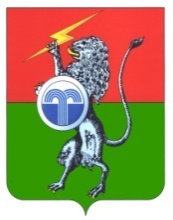 Глава администрациимуниципального образованияЮго-ВосточноеСуворовского районаО.А.ГрибковаНаименование ПрограммыМуниципальная программа «Переселение граждан из аварийного жилищного фонда  муниципального образования Юго-Восточное Суворовского района» (далее - Программа) Основания для разработки ПрограммыЖилищный кодекс Российской Федерации;Федеральный закон от 21.07.2007 № 185-ФЗ «О Фонде содействия реформированию жилищно-коммунального хозяйства»Ответственные исполнители муниципальной программы Администрация муниципального образования Юго-Восточное Суворовского района;Привлекаемые на конкурсной основе организации, независимо от форм собственности, имеющие лицензии на проведение: проектно-изыскательской, проектно-строительной, ремонтно-эксплуатационной и другой деятельности, связанной с реализацией программы.Цель муниципальной Программы Обеспечение доступным и комфортным жильем жителей муниципального образования Юго-Восточное Суворовского районаЗадачи муниципальной ПрограммыПереселение граждан из аварийного жилищного фонда.Снос аварийных жилых домов.Программно-целевые инструменты муниципальной программы.  «Переселение граждан из аварийного жилищного фонда муниципального образования Юго-Восточное Суворовского района, признанного таковым после 01.01.2012».Срок реализации программы 2021-2025 годыОбъемы финансирования муниципальной программы, в том числе по годам Общий объем необходимого финансирования по муниципальной программе составляет 35 258,00000 тыс. руб., в том числе за счет переданных полномочий по годам:2021 – 10 370,00000 тыс. руб.;2022 – 12 444,00000 тыс. руб.,2023 –  12 444,00000 тыс. руб.,2024 –     0,00000 тыс.руб.,2025 –     0,00000 тыс.руб.   в том числе за счет средств:- Фонда содействия реформированию ЖКХ 26403,42990 тыс.руб.2021 – 8 801,14330 тыс. руб.;2022 – 8 801,14330 тыс. руб.,2023 –  8 801,14330 тыс. руб.,2024 –  0,00000тыс.руб.,2025 –  0,00000 тыс.руб.- бюджета Тульской области 1100,14290 тыс. руб., в том числе по годам:2021 – 366,71430 тыс. руб.;2022 – 366,71430 тыс. руб.,2023 –  366,71430 тыс. руб.,2024 –     0,00000 тыс.руб.,2025 –     0,00000 тыс.руб.бюджета муниципального образования Суворовского района – 7754,42720 тыс. руб, в том числе по годам: 2021 – 1202,14240 тыс. руб.;2022 – 3276,14240 тыс. руб.,2023 – 3276,14240 тыс. руб.,2024 –     0,00000 тыс.руб.,2025 –     0,00000 тыс.руб.Ожидаемые результаты реализации муниципальной программы и показатели социально-экономической эффективности Переселение граждан из аварийного жилищного фонда, 206,8 кв. м.Снос аварийных домов -1 едОбеспечение граждан, проживающих в многоквартирных домах, которые признаны в установленном порядке после 01.01.2012 года  аварийными, благоустроенными жилыми помещениямиНаименование мероприятияСрок исполненияВсегоОбъем финансирования (тыс. руб.)Объем финансирования (тыс. руб.)Объем финансирования (тыс. руб.)Ответственные за выполнение мероприятийНаименование мероприятияСрок исполненияВсегоВ том числе за счет средств переданных полномочий:В том числе за счет средств переданных полномочий:В том числе за счет средств переданных полномочий:Ответственные за выполнение мероприятийНаименование мероприятияСрок исполненияВсегоФонд содействия реформированию ЖКХбюджета Тульской областибюджета МО Ответственные за выполнение мероприятийПереселение граждан из аварийного жилищного фонда в пос. Старое Ханино 2021-2025, в том числе:2021202220232024202527503,572809 167,857609 167,857609167,857600,000000,0000026403,429908 801,143308 801,143308801,143300,000000,000001100,14290366,71430366,71430366,714300,000000,000000,000000,000000,000000,000000,000000,00000Администрация муниципального образования Юго-Восточное Суворовского районаМероприятия по оплате стоимости дополнительной площади и оплату превышения стоимости одного квадратного метра общей площади приобретаемых жилых помещений2021-2025, в том числе:202120222023202420257754,427201 202,142403 276,142403276,142400,000000,000000,000000,000000,000000,000000,000000,000000,000000,000000,000000,000000,000000,000007754,427201202,142403276,142403276,142400,000000,00000Администрация муниципального образования Юго-Восточное Суворовского районаСнос жилищного фонда, признанного непригодным для проживания и (или) жилищного фонда с высоким уровнем износа (аварийного) на территории МО Юго-В2021-2025, в том числе:202120222023202420250,000000,000000,000000,000000,000000,000000,000000,000000,000000,000000,000000,000000,000000,000000,000000,000000,000000,000000,000000,000000,000000,000000,000000,00000Администрация муниципального образования Юго-Восточное Суворовского районаИТОГО:ИТОГО:35258,0000026403,429901100,142900,00000Наименование ресурсовЕдиница измеренияПотребностьПотребностьПотребностьПотребностьПотребностьПотребностьНаименование ресурсовЕдиница измерениявсегов том числе за счет переданных полномочий по годамв том числе за счет переданных полномочий по годамв том числе за счет переданных полномочий по годамв том числе за счет переданных полномочий по годамв том числе за счет переданных полномочий по годамНаименование ресурсовЕдиница измерениявсего20212022202320242025Финансовые ресурсы,в том числе:тыс.руб.35258,0000010 370,0000012444,0000012444,000000,000000,00000Фонд содействия реформированию ЖКХтыс.руб.26403,429908 801,143308 801,143308801,143300,000000,00000Бюджет ТОтыс.руб.1100,14290366,71430366,71430366,7143000,000000,00000Бюджет МО Суворовский районтыс.руб.7754,427201202,142403276,142403276,142400,000000,00000Цели и задачи муниципальной программыПеречень целевых показателейФактическое значение показателя на момент разработки муниципальной программы (базисное значение)Значения показателей по годам реализации муниципальной программыЗначения показателей по годам реализации муниципальной программыЗначения показателей по годам реализации муниципальной программыЗначения показателей по годам реализации муниципальной программыЗначения показателей по годам реализации муниципальной программыПлановое значение показателя на день окончания действия муниципальной программыЦели и задачи муниципальной программыПеречень целевых показателейФактическое значение показателя на момент разработки муниципальной программы (базисное значение)20212022202320242025Плановое значение показателя на день окончания действия муниципальной программыЦель:  Обеспечение доступным и комфортным жильем муниципального образования Юго-Восточное Суворовского районаЦель:  Обеспечение доступным и комфортным жильем муниципального образования Юго-Восточное Суворовского районаЦель:  Обеспечение доступным и комфортным жильем муниципального образования Юго-Восточное Суворовского районаЦель:  Обеспечение доступным и комфортным жильем муниципального образования Юго-Восточное Суворовского районаЦель:  Обеспечение доступным и комфортным жильем муниципального образования Юго-Восточное Суворовского районаЦель:  Обеспечение доступным и комфортным жильем муниципального образования Юго-Восточное Суворовского районаЦель:  Обеспечение доступным и комфортным жильем муниципального образования Юго-Восточное Суворовского районаЦель:  Обеспечение доступным и комфортным жильем муниципального образования Юго-Восточное Суворовского районаЦель:  Обеспечение доступным и комфортным жильем муниципального образования Юго-Восточное Суворовского районаЗадача: Переселение граждан из аварийного жилищного фондаПереселение граждан из аварийного жилищного фонда, кв. м. 206,8206,8206,8206,8Задача: Снос аварийных домовСнос аварийных домов, ед.111Исполнитель, ответственный за формирование показателя (контактная информация: Ф.И.О., должность, телефон, адрес электронной почты)Исполнитель, ответственный за формирование показателя (контактная информация: Ф.И.О., должность, телефон, адрес электронной почты)Дьякова А.И – инструктор сектора ЖКХ, тел.  8-48763-2-71-02, Ased_mo_yugovostochnoe@tularegion.ru1Номер паспорта показателя12Наименование показателяПереселение граждан из аварийного жилищного фонда 3Единица измерениякв. м.4Тип показателя 1Конечный5Порядок формирования показателя 2На основании отчетных данных 6Описание системы мониторинга показателяНа основании отчетных данныхИсполнитель, ответственный за формирование показателя (контактная информация: Ф.И.О., должность, телефон, адрес электронной почты)Исполнитель, ответственный за формирование показателя (контактная информация: Ф.И.О., должность, телефон, адрес электронной почты)Дьякова А.И – инструктор сектора ЖКХ, тел.  8-48763-2-71-02, Ased_mo_yugovostochnoe@tularegion.ru1Номер паспорта показателя                         22Наименование показателяСнос аварийных домов3Единица измеренияед.4Тип показателя Конечный5Порядок формирования показателя На основании отчетных данных 6Описание системы мониторинга показателяНа основании отчетных данных